MinutesRockridge Secondary Parent Advisory Council (RSPAC)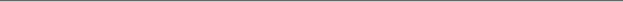 Held: Wednesday May 22, 2019 in the Library Learning Commons 2nd Floor8.37 am 	Welcome – Carol FraserThe Chairperson, Carol Fraser, welcomed everyone and asked for a motion to accept the Agenda of the Meeting and the Minutes of the previous meeting held on April 24, 2019.Approval of April 24, 2019 Minutes: 				Motion by Tanya Mah / Seconded by Darius MathesonAdoption of Agenda: 	Motion by Darius Matheson / Seconded by Tanya Mah8.38 am 	Treasurer’s Report - Barb MitchellMotion to approve 2019/2020 Budget – Helen Hall / Seconded by Diana Steele – all in favourCopies of current budget and next year’s proposed budget distributed8.47 am	Rockridge PAC Executive Elections 2019/2020 – Nicola SouthRSPAC Slate of Officers Nominated:Chairperson:	Tanya PetraskoVice Chair:		Darius MathesonTreasurer:		Barb MitchellSecretary:		Helen HallDPAC Rep:	Tanya MahCommunications:	VacantScholarship:	Karen McCluskey Member at large:	Diana SteeleMember at large:	Nicola SouthCall for Nominations from the floor - zeroApproval of RSPAC Executive for 2019/2020 school year – motion by Elizabeth Davidson/ Seconded by Sarah Taylor – all in favour8.51 am	DPAC Report – Tanya MahDPAC AGM June 5th 8.45 am at Inglewood Learning Centre – everyone welcomeSee attached full report8.58 am	Rockridge Constitution and Bylaws – Tanya MahReviewed and updated to abide by best practices and current standardsMotion to Adopt the updated bylaws – Nicola South/ Seconded by Darius Matheson – all in favour9.00 am 	Principal’s Report – Judy Duncan Please see attached power point presentation for upcoming events as well as a recap of activities that have taken place at Rockridge over the last month9.10 am	Ms. Stephanie LangloisPresentation on the school’s Framework for Enhancing Student Learning 2016-20199.54 am 	New Business* Need a cheque drive organizer for Outdoor Classroom* Need a new volunteer organizer for Welcome Back Pancake Breakfast – Nicola available to guide9.57 am 	Meeting AdjournedCarol Fraser thanked everyone for attending the meeting. The PAC can be reached at ropac@wvchools.ca